REGIONE ABRUZZODipartimento Lavoro - SocialeServizio Programmazione Sociale PO FSE ABRUZZO 2021/2027Programma Regionale Fondo Sociale Europeo Plus 2021-2027 Obiettivo di policy 4 “Un’Europa più sociale”Priorità III - "Inclusione e protezione sociale" ABRUZZO INCLUDE 2(la compilazione della domanda è a cura dell’Ambito distrettuale sociale individuato come Soggetto proponente)La/il sottoscritta/o________________________________ nata/o  a _____________     (___) il __/__/____, residente in_______________________________________ (__)                                                        Via/strada/piazza _____________________________________ n. ____                                              Codice fiscale _____________________________in qualità di legale rappresentante del ___________________________________ (denominazione ente) con sede legale in __________________, Via __________________________________________ n. ____     - C.F / P.IVA ______________________,codice INPS ___________________, codice INAIL ___________________________________IBAN _____________________________________________________________________________CONTO DI TESORERIA UNICA BANCA D’ITALIA______________________________________consapevole della responsabilità penale a cui può andare incontro in caso di dichiarazioni mendaci, falsità in atti e uso di atti falsi , ai sensi e per gli effetti degli artt. 46, 47 e 76 del D.P.R., 28-12-2000, nr. 445.Presa integrale visione dell’Avviso Pubblico, di cui accetta tutte le condizioni e gli impegni conseguenti:C H I E D Edi accedere agli incentivi per l’attuazione dell’Intervento Abruzzo Include 2, PR FSE + 2021-2027  avendo i requisiti di cui all’art. 4 dell’Avviso, per un importo pari a €_____________________Consapevole della responsabilità penale a cui può andare incontro in caso di dichiarazioni mendaci,   falsità in atti e uso di atti falsi, ai sensi e per gli effetti degli artt. 46, 47 e 76, D.P.R., 28-12-2000, nr. 445 e presa integrale visione dell’Avviso Pubblico, di cui accetta tutte le condizioni e gli impegni conseguentiD I C H I A R Adi impegnarsi a costituirsi in ATS con i seguenti partnersche le generalità di tutti gli amministratori degli enti/società (della costituenda ATS) muniti del potere di rappresentanza legale e dei soggetti indicati al comma 3 dell’art. 80 del D.lgs. n. 50/2016*, tenuto conto della natura giuridica dell’organismo che presenta la candidatura, sono quelle indicate all’interno del Formulario di Presentazione della candidatura e relativi allegati;rispettare la normativa in materia fiscale, previdenziale e di sicurezza dei lavoratori e dei partecipanti impegnati nelle iniziative approvate e di essere in regola con le norme che disciplinano il diritto al lavoro dei disabili, ove il richiedente ne sia soggetto;di essere in regola con il versamento degli obblighi contributivi ed assicurativi di legge;rispettare le norme in tema di ammissibilità delle spese come indicati nei regolamenti e/o atti dispositivi della Commissione UE e/o dell’Autorità di Gestione (periodo di ammissibilità, conformità, ecc.);rispettare le procedure di gestione e rendicontazione previste dall’Avviso, fatte salve le specifiche disposizione contenute nel presente Avviso, i “Piani Integrati di Inclusione” si realizzano nel rispetto della normativa prevista per i Tirocini extracurriculari e i T.I.n.A e dal Disciplinare della DGR 143/2023 Borse lavoro per utenza psichiatrica, nelle more dell’adozione del Manuale delle Procedure dell’AdG per la programmazione 2021 -2027, si applica quanto disposto nel “Manuale delle procedure dell’Autorità di Gestione del POR FSE Abruzzo 2014-2020 – versione 9 del 21.12.2021 approvato con determinazione dirigenziale n. DPA011/54 del 21.12.2021 del Sistema di Gestione e Controllo del POR FESR e del POR FSE Abruzzo 2014-2020 – versione 8.0” del 5.10.2022 approvato con Determinazione Dirigenziale n. 011/72 del 05.10.2022"; rispettare la normativa in tema di concorrenza/appalti/ambiente/pari opportunità di non incorrere in alcuno dei motivi di esclusione indicati all’art. 80 del D.lgs. n. 50/2016, in quanto applicabili tenuto conto della natura giuridica dell’organismo che presenta la candidatura;di non essere sottoposto ad alcuna misura di prevenzione e di non essere a conoscenza dell’esistenza, a proprio carico, di procedimenti in corso;che nei propri confronti non è stata pronunciata sentenza di condanna passata in giudicato, o emesso decreto penale di condanna divenuto irrevocabile, oppure sentenza di applicazione della pena su richiesta, ai sensi dell'articolo 444 del codice di procedura penale, per reati gravi in danno dello Stato o della Comunità che incidono sulla moralità professionale;dichiara di essere consapevole che, qualora dai controlli dell’amministrazione regionale, di cui agli articoli 71 e ss. Del D.P.R. 445/00 emerga la non veridicità del contenuto della presente dichiarazione, l’Ente rappresentato decade dall’aggiudicazione eventualmente conseguita sulla base della dichiarazione non veritiera.S I  I M P E G N Aa comunicare tempestivamente alla Regione Abruzzo – Dipartimento Lavoro Sociale - Servizio    Programmazione Sociale DPG022, eventuali variazioni connesse al presente intervento.A U T O R I Z Z Ain conformità al D.Lgs., 30-06-2003, nr. 196, la Regione Abruzzo – Lavoro Sociale - Servizio  Programmazione Sociale DPG022 al trattamento dei dati resi nella presente domanda.(luogo e data) _________________________Il Legale Rappresentante__________________Firma digitale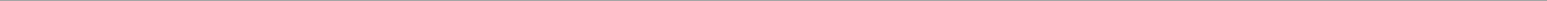 Denominazione partnerSede partener (comune - Provincia)CF partner